Администрация Горняцкого сельского поселения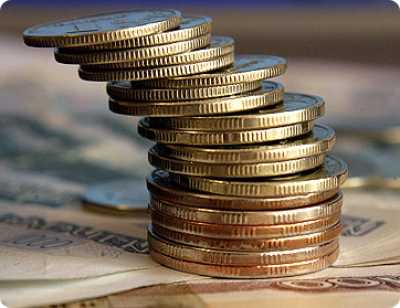 Проект Бюджета Горняцкого сельского поселения Белокалитвинского района на 2020 – 2022 годыОсновы формирования бюджета на 2020 год и на плановый период 2021 и 2022 годовМуниципальные программы Горняцкого сельского поселения  на 2014-2016 годыПроект Бюджета на 2020 год и на плановый период 2021 и 2022 годов направлен на решение следующих ключевых задач:Основные параметры проекта бюджета Горняцкого сельского поселения Белокалитвинского района на 2020 год и   плановый период 2021 и 2022 годов.(тыс. рублей)Динамика доходов бюджета Горняцкого сельского поселения Белокалитвинского районаОбластной бюджетМестный бюджетСтруктура собственных доходов бюджета Горняцкого сельского поселения Белокалитвинского района в 2020 году  6 463,8 тыс. руб.Динамика поступления налога на доходы физических лиц в части местного бюджета (тыс. руб.)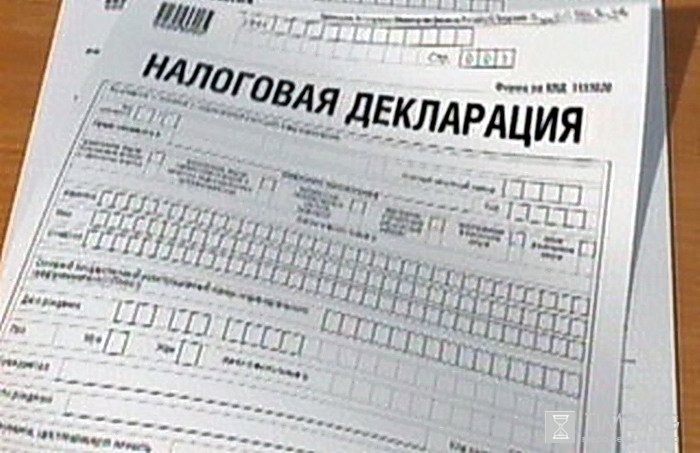 Безвозмездные поступления в бюджет Горняцкого сельского поселения Белокалитвинского района тыс. руб.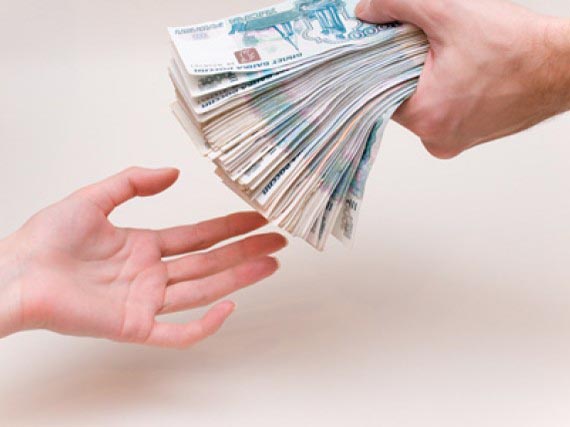 Динамика расходов бюджета Горняцкого сельского поселения Белокалитвинского района        тыс. руб.Расходы бюджета Горняцкого сельского поселения Белокалитвинского района в 2020 году86 239,9 тыс. рублей	Динамика расходов бюджета Горняцкого сельского поселения Белокалитвинского района на культуруКультура и кинематографияРасходы бюджета Горняцкого сельского поселения Белокалитвинского района на реализацию муниципальных  целевых программТыс. рублейОбъем межбюджетных трансфертов, перечисляемых из местного бюджета бюджету Белокалитвинского района на финансирование расходов, связанных с передачей осуществления части полномочий органов местного самоуправления Горняцкого сельского поселения органам местного самоуправления Белокалитвинского района   Показатель2019год2020 год2021 год2022 годРешениеПроектПроектПроектI.Доходы27945,286189,9104750,3164539,3из них:Налоговые и неналоговые доходы4138,56463,86687,26825,7Безвозмездные поступления23806,779726,198063,1157713,6II.Расходы, всего29500,286239,9104750,3164539,3III.Дефицит (-), профицит (+)-1555,0-50,00,00,0VI.Источники финансирования дефицита0,00,00,00,0Наименование передоваемого полномочия2019год2020 год2021 год2022 годРасходы в области культуры58,156,756,756,7Расходы по организации исполнительно-распорядительных функций в области архитектуры и градостроительства31,637,337,337,3Расходы по организации исполнительно-распорядительных функций по обеспечению малоимущих граждан, проживающих в поселении и нуждающихся в улучшении жилищных условий, жилыми помещениями в соответствии с жилищным законодательством129,0145,7145,7145,7Расходов, связанных с передачей переданных полномочий органов местного самоуправления Горняцкого сельского поселения органам местного самоуправления Белокалитвинского района по осуществлению внешнего муниципального финансового контроля44,144,044,044,0Расходов, связанных с передачей переданных полномочий органов местного самоуправления Горняцкого сельского поселения органам местного самоуправления Белокалитвинского района по осуществлению внутреннего муниципального финансового контроля41,336,736,736,7ИТОГО304,1320,4320,4320,4